Отчет МКУК КДЦ «Воронежский» в рамках муниципальной программы подпрограмма «Комплексные меры противодействия незаконному потреблению и обороту наркотических средств в муниципальном образовании Усть – Лабинский район»  «Задумайся сейчас, чтоб жить дальше!» онлайн антинаркотическая беседа о ЗОЖ10.07.2020г.                     10:00 10.07.2020г. в 10:00 ч. на официальной странице в Instagram МКУК «КДЦ «Воронежский», была размещена антинаркотическая беседа о здоровом образе жизни «Задумайся сейчас, чтоб жить дальше!», в ходе которой рассказывалось о факторах, составляющих здоровье человека, о необходимости и способах его сохранения.Ссылка на просмотр «Задумайся сейчас, чтоб жить дальше!»                       https://www.instagram.com/tv/CCdDsTpKh2T/?igshid=xtpzb7jr93ayКоличество просмотров: 176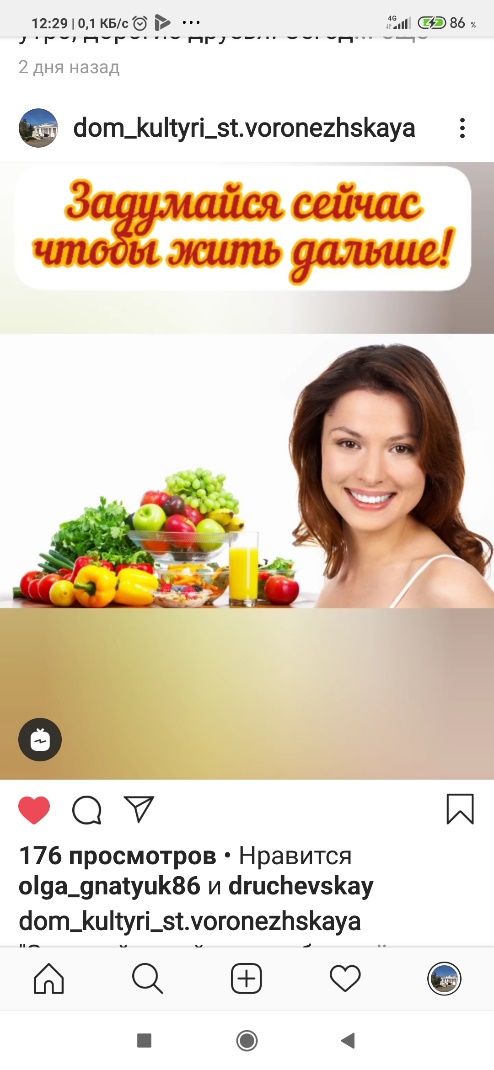 